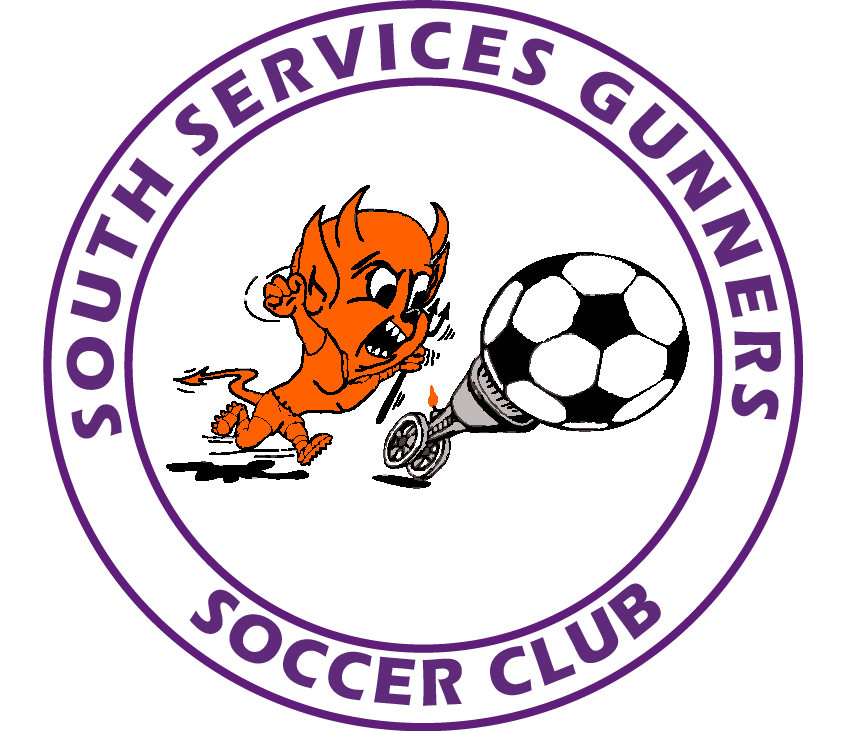 Thank you for taking the time to allow the South Services Gunners Soccer Club to present a sponsorship proposal to you, we very much hope you find our proposal of value and come on board with us to benefit your organisation and the kids of the Gunners Club.The South Services Gunners Soccer Club was established in 1968 and in 2020 we fielded 16 junior teams from ages 4-14’s. In the 2021 year we are hoping with your support that our club will continue to grow. All the Gunners home games are played at Rushforth Park, South Grafton with away fixtures played from Coutts Crossing to Iluka.Donations to the South Services Gunners Soccer Club will provide your organisation with a unique opportunity to market your services and products to our members, players, spectators, opposition teams and their spectators, as well as on our own website, newsletter, club banner, Facebook and many more.We are a self-funded club and all monies or donations received will go directly to helping our Club Focus and Goals which include: new jerseys, equipment, coaching, accreditation, representative player development and many more. The Gunners Main Focus and Goals:To promote health, fun, fairness and development before winning.To create pathways for potential future soccer advancement where possible.Foster a culture of participation throughout the club, involving players, parents and members.Offer the highest level of training to our coaches, players and volunteers.To provide a friendly and memorable soccer experience for everyone playing at our club.To maintain excellent communication with our players, members and sponsors.To procure and retain sponsorship within our community.We sincerely hope that some (or all) of our focus issues will excite you and we have enclosed for your appraisal our request we are currently seeking. If this proposal is unsuitable for your organisation but you still feel you would like to contribute to the Gunners, please contact Mel Martin on 0409 44 66 74 or email southservicesgunners@gmail.comKindest Regards,Mel MartinSecretary & Registrar SSGSC                        SPONSORSHIP JUNIOR TEAM                  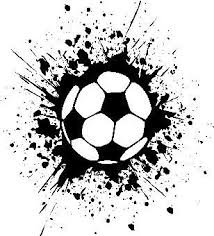                          ( 3 year Sponsorship at $300 per year)Upon accepting Sponsorship for the South Services Gunners Soccer Club                     Your company will receive the following advertising:                  Large Company Logo on front of 1x set of Junior Jerseys       (Seen by hundreds of people weekly from all over the Clarence Valley)    Permanent 2400 x 900 Signage on the Main Field (sign at business expense)      Company Logo on Portable Club Banner at Soccer Field for Away Games                                           Company Logo in Newsletter                                      Company Logo on SSGSC Website                                             Company advertising on club Facebook page                                      Framed Team Photo of Your Team                      Invitation to Club Presentation and Sponsorship days                                            Free Club Polo Shirt and HatOpportunities to sell or promote your product at our Carnivals and Gala days And the personal satisfaction of knowing you have made a difference in a children’s lives.Please Note, if you feel this package is not suitable for your organisation and you would like to contribute to our club in any other way, please do not hesitate to contact me direct on 0409446674.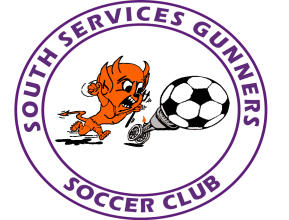                                     SPONORSHIP AGREEMENTI _____________________________________________ being a representative of__________________________________________________________________________Hereby agree to sponsor South Services Gunners Soccer Club for 3 Years, 1st payment commencing 2021 with final payment being in 2023. I understand that I have agreed to pay 3 yearly instalments of $300 per year.Representative Signature: ____________________________________Witnessed By: _____________________________________________ Print Name: _______________________________________________Dated: ____________________________________________________                                                                  OFFICE USE ONLYProcessed by: _____________________________________   Date: __________________Instalments Received        1st Payment 2021          2nd Payment 2022           3rd Payment 2023